Преподаватель:               Лужбина Е.А.Учебная дисциплина: 	    История вокального исполнительстваКурс:  			4			53.02.04 Вокальное искусство		ПМ 01. МДК 01.05Дата занятия:		23.05.2020 г.Тема: Жизнь и творчество Елены Образцовой.Дата рождения07.07.1939Дата смерти12.01.2015Тип голосамеццо-сопраноСтранаРоссия, СССР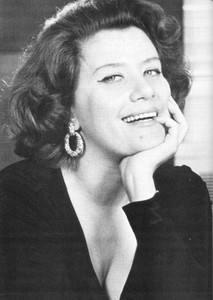 М.В. Пескова так представляет Образцову в своей статье: «Великая певица современности, чье творчество стало выдающимся явлением мировой музыкальной жизни. Обладает безупречной музыкальной культурой, блистательной вокальной техникой. Ее насыщенное, наполненное чувственными красками меццо-сопрано, интонационная выразительность, тонкий психологизм и безусловный драматический талант заставили весь мир говорить о ее воплощении партий Сантуццы („Сельская честь“), Кармен, Далилы, Марфы („Хованщина“).После ее выступления в „Борисе Годунове“ на гастролях Большого театра в Париже знаменитый импресарио Сол Юрок, работавший еще с Ф.И. Шаляпиным, назвал ее певицей экстра-класса. Зарубежная критика относит ее к „великим голосам Большого“. В 1980 году певице присуждена премия итальянского города Буссето „Золотой Верди“ за выдающееся исполнение музыки великого композитора».Елена Васильевна Образцова родилась 7 июля 1939 года в Ленинграде. У отца, инженера по профессии, был отличный баритон, к тому же он хорошо играл на скрипке. В квартире Образцовых часто звучала музыка. Петь Лена начала рано, еще в детском саду. Затем стала солисткой хора Дворца пионеров и школьников. Там девочка с удовольствием исполняла цыганские романсы и чрезвычайно популярные в те годы песни из репертуара Лолиты Торрес. Поначалу ее отличало легкое, подвижное колоратурное сопрано, которое со временем трансформировалось в контральто.Окончив школу в Таганроге, где в то время работал отец, Лена по настоянию родителей поступила в Ростовский электротехнический институт. Но, проучившись год, девушка едет на свой страх и риск в Ленинград, поступать в консерваторию и добивается своего.Начались занятия у профессора Антонины Андреевны Григорьевой. «Она очень тактична, аккуратна как человек и музыкант, — говорит Образцова. — Мне все хотелось сделать скорей, петь сразу большие арии, сложные романсы. А она настойчиво убеждала, что без постижения „азов“ вокала ничего не выйдет... И я пела упражнения за упражнениями и лишь иногда — маленькие романсы. Потом настала очередь более крупных вещей. Антонина Андреевна никогда не наставляла, не поучала, а всегда стремилась к тому, чтобы я сама высказывала свое отношение к исполнявшемуся произведению. Первым моим победам в Хельсинки и на конкурсе имени Глинки радовалась не меньше меня самой...».В 1962 году Елена в Хельсинки получает свою первую награду, золотую медаль и звание лауреата, и в том же году побеждает в Москве на II Всесоюзном конкурсе вокалистов имени М.И. Глинки. На заключительном концерте конкурса присутствуют солист Большого театра П.Г. Лисициан и заведующий оперной труппой Т.Л. Черняков, которые пригласили Образцову прослушаться в театре.Так в декабре 1963 года, еще будучи студенткой, Образцова дебютировала на сцене Большого театра в партии Марины Мнишек («Борис Годунов»). С особым волнением вспоминает певица об этом событии: «Я вышла на сцену Большого театра без единой оркестровой репетиции. Помню, как я стояла за кулисами и говорила себе: „„Борис Годунов“ может идти и без сцены у фонтана, и я не выйду ни за что, пускай закроется занавес, я не выйду“. У меня было совершенно обморочное состояние, и если бы не паны, которые под руки вывели меня на сцену, может быть, действительно в этот вечер сцены у фонтана и не было бы. У меня нет никаких впечатлений о моем первом спектакле — только одно волнение, какой-то огненный шар рампы, а остальное все было в беспамятстве. Но подсознательно я чувствовала, что пою правильно. Публика приняла меня очень хорошо...»Позднее парижские рецензенты писали об Образцовой в роли Марины Мнишек: «Публика... со всем энтузиазмом приветствовала Елену Образцову, обладающую прекрасными вокальными и внешними данными идеальной Марины. Образцова — восхитительная актриса, голосом, стилем, сценичностью и красотой которой любуются зрители...»Блестяще окончив в 1964 году Ленинградскую консерваторию, Образцова сразу становится солисткой Большого театра. Вскоре она летит в Японию с бригадой артистов, а затем выступает в Италии с труппой Большого театра. На сцене «Ла Скала» молодая артистка исполняет партии Гувернантки («Пиковая дама» Чайковского) и княжны Марьи («Война и мир» Прокофьева).М. Жирмунский пишет:«До сих пор ходят легенды о ее триумфе на сцене „Ла Скала“, хотя событию этому уже 20 лет. Ее первое выступление в „Метрополитен-опера“ по длительности овации было названо „самым грандиозным дебютом за всю историю театра“. Тогда же Образцова попала в группу певцов Караяна, достигнув высшего из возможных признания профессиональных качеств. За три дня записи „Трубадура“ она пленила великого дирижера открытостью немыслимого темперамента, способностью извлечь из музыки максимум эмоционального воздействия, а также огромным количеством красивой одежды, полученной от американских друзей специально для встречи с маэстро. Она переодевалась по три раза в день, получала от него розы, приглашения петь в Зальцбурге и записать пять опер. Но нервное истощение после успеха в „Ла Скала“ помешало поехать к Караяну на спектакль — он не получил уведомления от ответственной советской организации, обиделся на Образцову и на всех русских.Крушение этих планов она считает главным ударом по собственной карьере. От последовавшего через два года перемирия остался единственный спектакль — „Дон Карлос“ и воспоминания о шоке от его телефонного звонка, заваленного „Плейбоями“ личного самолета и караяновского удара партитурой по голове у входа в театр. К тому моменту постоянным меццо-сопрано Караяна уже стала Агнес Бальтса — обладательница одного из тех бесцветных голосов, которые не могли отвлечь слушателя от восприятия последних идей Мастера».В 1970 году Образцова удостоилась высших наград на двух крупных международных конкурсах: имени П.И. Чайковского в Москве и имени известного испанского певца Франсиско Виньяса в Барселоне.Но Образцова не остановилась в росте. Значительно расширяется ее репертуар. Она исполняет такие разнохарактерные роли, как Фрося в опере Прокофьева «Семен Котко», Азучена в «Трубадуре», Кармен, Эболи в «Доне Карлосе», Женя Комелькова в опере Молчанова «Зори здесь тихие».С труппой Большого театра она выступает в Токио и Осаке (1970), Будапеште и Вене (1971), Милане (1973), Нью-Йорке и Вашингтоне (1975). И повсюду критика неизменно отмечает высокое мастерство советской певицы. Один из рецензентов после выступлений артистки в Нью-Йорке писал: «Елена Образцова стоит на пороге международного признания. О такой певице мы можем только мечтать. В ней есть все, что отличает современного художника оперной сцены экстра-класса».Примечательным было ее выступление в барселонском театре «Лисео» в декабре 1974 года, где были показаны четыре спектакля «Кармен» с разными исполнителями ведущих партий. Образцова одержала блестящую творческую победу над американскими певицами — Джой Дэвидсон, Розалинд Элайс и Грейс Бамбри.«Слушая советскую певицу, — писал испанский критик, — мы еще раз имели возможность убедиться в том, сколь многогранна, эмоционально многопланова, объемна роль Кармен. Ее коллеги по выступлению в этой партии убедительно и интересно воплощали в основном какую-то одну сторону характера героини. У Образцовой образ Кармен предстал во всей сложности и психологической глубине. Поэтому можно смело сказать, что она является самым тонким и верным выразителем художественной концепции Бизе».М. Жирмунский пишет: «В „Кармен“ она исполняла песню фатальной любви, невыносимой для слабой человеческой природы. В финале, двигаясь легкой походкой через всю сцену, ее героиня сама бросается на вынутый нож, воспринимая смерть как избавление от внутренней боли, непереносимого несовпадения мечты и реальности. По-моему, в этой роли Образцова совершила не оцененную пока революцию оперного театра. Одной из первых она сделала шаг к концептуальной постановке, которая в 70-е годы расцвела в феномене режиссерской оперы. В ее уникальном случае концепция всего спектакля исходила не от режиссера (а им был сам Дзеффирелли), а от певицы. Оперный талант Образцовой — прежде всего театральный, именно она держит в руках драматургию спектакля, навязывая ему свое измерение...»Сама Образцова говорит: «Моя Кармен родилась в марте 1972 года в Испании, на Канарских островах, в небольшом театре „Перес Гальдес“. Я думала, что никогда не спою Кармен, мне казалось, что это не моя партия. Когда я впервые выступила в ней, то по-настоящему пережила свой дебют. Я перестала себя чувствовать артисткой, в меня словно вселилась душа Кармен. И когда в финальной сцене я падала от удара навахи Хозе, мне вдруг стало безумно себя жаль: отчего же это я, такая молодая, должна умирать? Потом, как в полусне, до меня донеслись крики зрителей и аплодисменты. И они вернули меня к действительности».В 1975 году певица была признана в Испании лучшей исполнительницей партии Кармен. Эту роль Образцова исполняла позднее на сценах Праги, Будапешта, Белграда, Марселя, Вены, Мадрида, Нью-Йорка.В октябре 1976 года в «Аиде» Образцова дебютирует в нью-йоркском театре «Метрополитен-опера». «Зная советскую певицу по предыдущим выступлениям в Соединенных Штатах, мы, конечно, многого ожидали от ее исполнения партии Амнерис, — писал один из критиков. — Действительность, однако, превзошла даже самые смелые прогнозы завсегдатаев „Метрополитен“. Это был настоящий триумф, которого американская сцена не знала долгие годы. Она ввергла аудиторию в состояние экстаза и неописуемого восторга своим захватывающим исполнением роли Амнерис». Другой критик безапелляционно заявлял: «Образцова — самое яркое открытие на международной оперной сцене за последние годы».Много гастролировала за рубежом Образцова и в дальнейшем. В 1977 году она спела Принцессу Бульонскую в опере Ф. Чилеа «Адриана Лекуврер» (Сан-Франциско) и Ульрику в «Бале-маскараде» («Ла Скала»); в 1980 году — Иокасту в «Царе Эдипе» И.Ф. Стравинского («Ла Скала»); в 1982 году — Джейн Сеймур в «Анне Болейн» Г. Доницетти («Ла Скала») и Эболи в «Доне Карлосе» (Барселона). В 1985 году на фестивале «Арена ди Верона» артистка с успехом исполнила партию Амнерис («Аида»).В следующем году Образцова выступила в качестве оперного режиссера, поставив в Большом театре оперу Массне «Вертер», где с успехом исполнила главную партию. Дирижером-постановщиком выступил ее второй муж — А. Жюрайтис.Образцова с успехом выступала не только в оперных постановках. Имея обширнейший концертный репертуар, она выступала с концертами в «Ла Скала», концертном зале «Плейель» (Париж), нью-йоркском «Карнеги-холл», лондонском «Вигмор-холл» и во многих других местах. Ее знаменитые концертные программы русской музыки включают циклы романсов Глинки, Даргомыжского, Римского-Корсакова, Чайковского, Рахманинова, песни и вокальные циклы Мусоргского, Свиридова, цикл песен Прокофьева на стихи А. Ахматовой. В программу зарубежной классики входят цикл Р. Шумана «Любовь и жизнь женщины», произведения итальянской, немецкой, французской музыки.Известна Образцова и как педагог. С 1984 года она профессор Московской консерватории. В 1999 году Елена Васильевна возглавила Первый Международный конкурс вокалистов имени Елены Образцовой в Санкт-Петербурге.В 2000 году состоялся дебют Образцовой на драматической сцене: она сыграла главную роль в спектакле «Антонио фон Эльба», поставленном Р. Виктюком.С успехом продолжает выступать Образцова и как оперная певица. В мае 2002 года она в знаменитом вашингтонском «Кеннеди-центре» вместе с Пласидо Доминго пела в опере Чайковского «Пиковая дама».«Сюда я приглашена, чтобы петь в «Пиковой даме», — сказала Образцова. — Кроме того, 26 мая состоится мой большой концерт... 38 лет мы работаем вместе (с Доминго. — Прим. авт.). Мы пели вместе и в «Кармен», и в «Трубадуре», и в «Бале-маскараде», и в «Самсоне и Далиле», и в «Аиде». А последний раз выступали минувшей осенью в Лос-Анджелесе. Как и сейчас, это была «Пиковая дама».P. S. Елена Васильевна Образцова скончалась 12 января 2015 года.Домашнее задание: посмотреть передачу «Наедине со всеми» https://yandex.ru/video/preview/?filmId=17292311257372062705&from=tabbar&parent-reqid=1590492991043069-490369148402220528000300-production-app-host-sas-web-yp-67&text=%D0%B5%D0%BB%D0%B5%D0%BD%D0%B0+%D0%BE%D0%B1%D1%80%D0%B0%D0%B7%D1%86%D0%BE%D0%B2%D0%B0